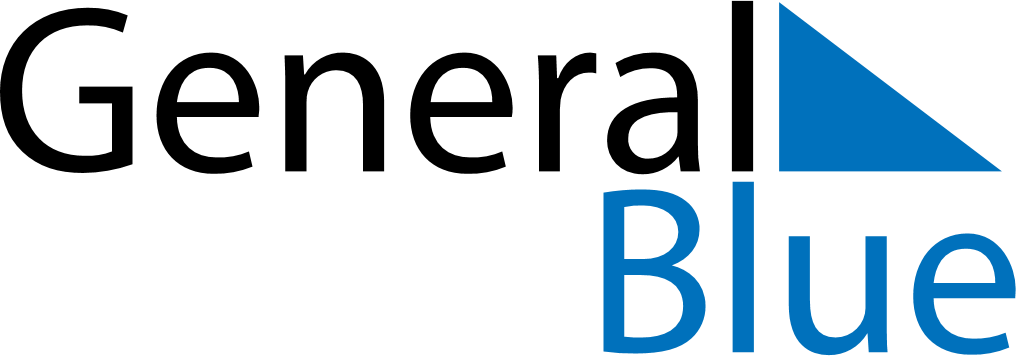 April 2023April 2023April 2023BelizeBelizeSundayMondayTuesdayWednesdayThursdayFridaySaturday12345678Good FridayEaster Saturday9101112131415Easter SundayEaster Monday161718192021222324252627282930